הסכמה עקרונית לביצוע פרויקט תוספת בניה בבניין משותףאני הח"מ החתום מטה בעל הזכויות בדירה בבניין ברחוב ________________ מביע הסכמה עקרונית לקידום פרויקט תוספת הבניה בבניין (מרפסות/ממ"דים).מובהר כי כל הסכם יובא לאישורנו בכל מקרה, ואין בחתימתנו על מסמך זה בכדי לחייב אותנו לחתום על ההסכם.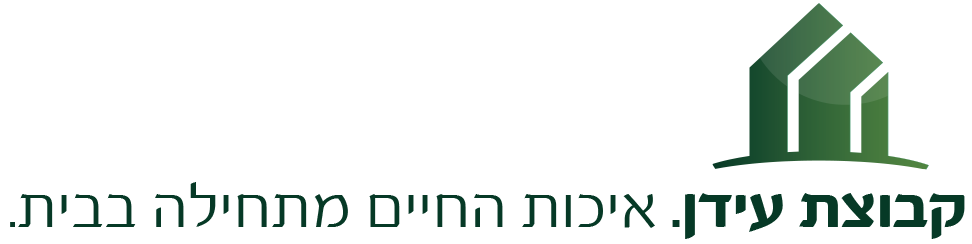 שם מלאת.זחתימהתאריך1.2.3.4.5.6.7.8.9.10.11.12.13.14.15.16.17.18.19.20.21.22.23.24.25.26.27.28.29.30.31.32.33.34.35.36.